             Prefeitura Municipal de Mairinque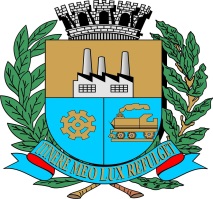 ANEXO ID E C L A R A Ç Ã OEu, ____________________________________________________, carteira de identidade (RG) n. ________________, inscrito (a) no CPF sob o n._______________________, estudante do curso de __________________________, para fins de inscrição no processo seletivo de estágio do (a) Prefeitura Municipal de Mairinque, conforme estabelecido no Edital de Abertura n. 01/2018, declaro optar pela participação na condição de estudante cotista, de acordo com a especificação assinalada abaixo: (   ) preto(a)(   ) pardo(a)Declaro, ainda, estar ciente de que poderá ocorrer meu desligamento do estágio na hipótese de ser aprovado (a) em todas as fases do processo seletivo e ingressar como estagiário (a) do (a) Prefeitura Municipal de Mairinque na condição de cotista, e for constatada a qualquer tempo a não veracidade desta declaração.O quesito cor ou raça será o utilizado pela Fundação Instituto Brasileiro de Geografia e Estatística – IBGE.___________________ de ________________ de ________.__________________________________Assinatura